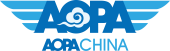 走进美妙的航空世界申报表申 报 单 位：                                         申 报 日 期：                                         2023年3月  日填 写 要 求以word文档格式如实填写各项。表格文本中外文名词第一次出现时，要写清全称和缩写，再次出现时可以使用缩写。有可能涉密和不宜大范围公开的内容，请在说明栏中注明。本表栏目未涵盖的内容，需要说明的，请在说明栏中注明或另附页说明。如有图片资料请在申报书内容中标注见图几，申报书后附图并标明图序。1、基础信息2、运营成员3、场地信息（适用于基地申报）4、课程体系（适用于课程研发申报）5、安全保障申报表扫描发送18801122112@163.com公司法人身份证号码业务联系人职务电话单位地址单位地址单位地址单位地址单位地址单位地址1-1单位类型□ 教育培训机构                                   □ 基地、营地运营□ 驾驶员培训机构                                 □ 科研院所□ 生产制造                                       □ 院校（含中小学）□ 政府事务机构                                   □ 社会团体组织□ 博物馆                                         □ 白名单承办单位机构□ 公立校外教育机构（少年宫、科技馆、电教馆等）   □ 课程研发机构  □ 其它领域 （自填）                              ☑可复制到选项□ 教育培训机构                                   □ 基地、营地运营□ 驾驶员培训机构                                 □ 科研院所□ 生产制造                                       □ 院校（含中小学）□ 政府事务机构                                   □ 社会团体组织□ 博物馆                                         □ 白名单承办单位机构□ 公立校外教育机构（少年宫、科技馆、电教馆等）   □ 课程研发机构  □ 其它领域 （自填）                              ☑可复制到选项□ 教育培训机构                                   □ 基地、营地运营□ 驾驶员培训机构                                 □ 科研院所□ 生产制造                                       □ 院校（含中小学）□ 政府事务机构                                   □ 社会团体组织□ 博物馆                                         □ 白名单承办单位机构□ 公立校外教育机构（少年宫、科技馆、电教馆等）   □ 课程研发机构  □ 其它领域 （自填）                              ☑可复制到选项□ 教育培训机构                                   □ 基地、营地运营□ 驾驶员培训机构                                 □ 科研院所□ 生产制造                                       □ 院校（含中小学）□ 政府事务机构                                   □ 社会团体组织□ 博物馆                                         □ 白名单承办单位机构□ 公立校外教育机构（少年宫、科技馆、电教馆等）   □ 课程研发机构  □ 其它领域 （自填）                              ☑可复制到选项□ 教育培训机构                                   □ 基地、营地运营□ 驾驶员培训机构                                 □ 科研院所□ 生产制造                                       □ 院校（含中小学）□ 政府事务机构                                   □ 社会团体组织□ 博物馆                                         □ 白名单承办单位机构□ 公立校外教育机构（少年宫、科技馆、电教馆等）   □ 课程研发机构  □ 其它领域 （自填）                              ☑可复制到选项1-2单位简介不少于100字不少于100字不少于100字不少于100字不少于100字1-3项目成果项目成果：参与的有关项目，从社会效益、经济效益两方面介绍（根据选择的单位类型完善内容，例如课程研发机构）2-1基本信息姓名年龄/学历身份证号电话从业时间职务/职称2-1基本信息2-1基本信息2-1基本信息2-1基本信息2-1基本信息2-1基本信息2-1基本信息2-1基本信息2-1基本信息2-1基本信息2-2团队优势配备数量充足的专业人员。包括：专业管理人员，航空教育辅导员，专业设备维护维修人员，航空技术与教育专家顾问；分别介绍项目组的师资配比、专业背景情况等方面。配备数量充足的专业人员。包括：专业管理人员，航空教育辅导员，专业设备维护维修人员，航空技术与教育专家顾问；分别介绍项目组的师资配比、专业背景情况等方面。配备数量充足的专业人员。包括：专业管理人员，航空教育辅导员，专业设备维护维修人员，航空技术与教育专家顾问；分别介绍项目组的师资配比、专业背景情况等方面。配备数量充足的专业人员。包括：专业管理人员，航空教育辅导员，专业设备维护维修人员，航空技术与教育专家顾问；分别介绍项目组的师资配比、专业背景情况等方面。配备数量充足的专业人员。包括：专业管理人员，航空教育辅导员，专业设备维护维修人员，航空技术与教育专家顾问；分别介绍项目组的师资配比、专业背景情况等方面。配备数量充足的专业人员。包括：专业管理人员，航空教育辅导员，专业设备维护维修人员，航空技术与教育专家顾问；分别介绍项目组的师资配比、专业背景情况等方面。3-1基本信息受众年级承载人数3-1基本信息已有资源活动时长3-2场地介绍需要对场地进行基础设施、游览设施、配套设施、应急设施等描述。需要对场地进行基础设施、游览设施、配套设施、应急设施等描述。需要对场地进行基础设施、游览设施、配套设施、应急设施等描述。需要对场地进行基础设施、游览设施、配套设施、应急设施等描述。3-3场地优势场地优势现有航空资源，包括：航空产业园，航空器研发、制造厂所，航空类院校、培训机构，航空运营机构，航空博物馆、科技场馆；现有公共资源，包括：公园，各类拓展训练营地将航空研学实践教育主题与课程、最大接待容量、安全保障、环境卫生、交通和基础设施等作为必要内容进行说明。场地优势现有航空资源，包括：航空产业园，航空器研发、制造厂所，航空类院校、培训机构，航空运营机构，航空博物馆、科技场馆；现有公共资源，包括：公园，各类拓展训练营地将航空研学实践教育主题与课程、最大接待容量、安全保障、环境卫生、交通和基础设施等作为必要内容进行说明。场地优势现有航空资源，包括：航空产业园，航空器研发、制造厂所，航空类院校、培训机构，航空运营机构，航空博物馆、科技场馆；现有公共资源，包括：公园，各类拓展训练营地将航空研学实践教育主题与课程、最大接待容量、安全保障、环境卫生、交通和基础设施等作为必要内容进行说明。场地优势现有航空资源，包括：航空产业园，航空器研发、制造厂所，航空类院校、培训机构，航空运营机构，航空博物馆、科技场馆；现有公共资源，包括：公园，各类拓展训练营地将航空研学实践教育主题与课程、最大接待容量、安全保障、环境卫生、交通和基础设施等作为必要内容进行说明。4-1基本信息适应年级课程类型4-1基本信息课程资源课程时长4-2课程介绍描述专题课程对学生可以开展的课程实施、课前准备、课程评价、课程改进、竞赛评估的具体说明。描述专题课程对学生可以开展的课程实施、课前准备、课程评价、课程改进、竞赛评估的具体说明。描述专题课程对学生可以开展的课程实施、课前准备、课程评价、课程改进、竞赛评估的具体说明。描述专题课程对学生可以开展的课程实施、课前准备、课程评价、课程改进、竞赛评估的具体说明。4-3课程优势5-1基本信息第一责任人职务联系方式5-1基本信息第二责任人职务联系方式5-2安全介绍描述采取的风险控制措施、安全管理工作方案、应急预案、包括对学生身体情况的说明。描述采取的风险控制措施、安全管理工作方案、应急预案、包括对学生身体情况的说明。描述采取的风险控制措施、安全管理工作方案、应急预案、包括对学生身体情况的说明。描述采取的风险控制措施、安全管理工作方案、应急预案、包括对学生身体情况的说明。描述采取的风险控制措施、安全管理工作方案、应急预案、包括对学生身体情况的说明。描述采取的风险控制措施、安全管理工作方案、应急预案、包括对学生身体情况的说明。代表人意见             以上信息完全属实  代表人签字：          单位（公章）                              年   月  日                        